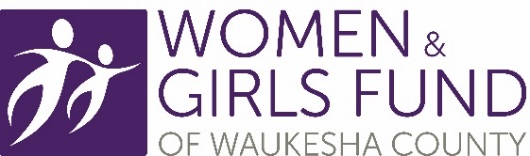 Grant Letter of Intent APPLICATIONGrant Year: May 1, 2024 – April 30, 2025Please note:  All submissions must demonstrate services to women and girls.ORGANIZATION NAME  DATE APPLICANT/CONTACT PERSON   PHONE ADDRESS CITY/STATE/ZIP  EMAIL REQUEST AMOUNT  TOTAL PROGRAM/PROJECT COST PROGRAM/PROJECT NAME STARTING DATE OF PROGRAM/PROJECT (OR LIST AS ONGOING) ORGANIZATION is 501c3    EIN NUMBER PROGRAM/PROJECT PRIMARY FOCUS: (Select one)  Health and Well-Being  Self-sufficiency  Empowerment Mental Health (special initiative, one-time 2024 grant allocation)AT LEAST 50% OF CLIENTS SERVED ARE WOMEN AND GIRLS: PROGRAM/PROJECT PRIMARY CLIENTS:   Women   GirlsGrant Timeline:Letters of intent are due Friday, January 26, 2024 by Noon. to:Sue Juntunencontact@wgfwaukeshacounty.orgThe Women and Girls Fund of Waukesha County Board of Directors will review all letters of intent and notify organizations if the program/project has or has not been selected to submit a full proposal.Organizations will be notified of the Women and Girls Fund decision by Tuesday, February 20, 2024.Organizations invited to submit a full proposal for the selected program/project will be provided a list of required documents for submission.Full proposals are due Wednesday, March 1, 2023 by Noon.Questions/Concerns:Contact Sue Juntunen at contact@wgfwaukeshacounty.org or at 262-875-3126.Overview of request (1-2 sentences AND no more than 100 words):   Need(s) addressed by program/project. Provide specific evidence and identify at least one source (1-2 sentences AND no more than 100 words Program/project description (1-2 sentences AND no more than 100 words):   Provide program primary outcome, the indicator for the specific outcome and how it will be measured (1-2 sentences AND no more than 100 words):   Target population served and number of projected individuals by program/project. Must provide the number of women and/or girls in Waukesha County to be served (1-2 sentences AND no more than 100 words):   If you do not receive the full amount requested, how would the program/project continue? Financial support for the program will come from continuous fundraising initiatives, which encompass special events, individual contributions, and a share of the state-wide grant funding designated for Waukesha County.